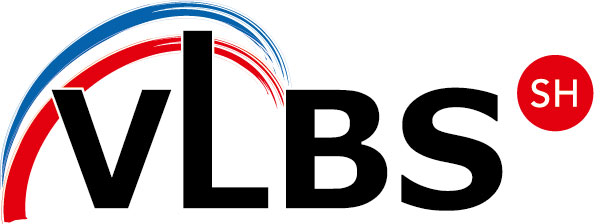 BeitrittserklärungName:	  						Vorname:  				Geburtsdatum:  	___			Schule  					           Dienststellung  			Beschäftigungsumfang:  				Besoldungsgruppe  		Fachrichtung:			(   )   Technik und Gewerbe					(   )   Wirtschaft und Verwaltung					(   )   Landwirtschaft, Gesundheit, SozialesPrivatanschrift:   							Telefon:  				Fax:  			e-Mail:    							Ich verpflichte mich, dem Verband jede Änderung der Bankverbindung und der Adresse anzuzeigen. Alle personenbezogenen Daten müssen ausgefüllt werden, sie werden nur für verbandsinterne Zwecke verwendet. Ich erlaube dem Verband, meine Daten verbandsintern per Datenfernübertragung zu übermitteln.Der Mitgliedsbeitrag soll jährlich von meinem Konto abgebucht werden.Die Gläubiger-Identifikationsnummer des VLBS lautet: DE02ZZZ00000667972Meine Mandatsreferenz-Nummer wird mir zeitnah mitgeteilt.Kreditinstitut (Name und BIC)	________________________________________IBAN 	_______ / ________ / ________ / ________ / _______ / _____Hinweis: Ich kann innerhalb von acht Wochen, beginnend mit dem Belastungsdatum, die Erstattung des belasteten Betrages verlangen. Es gelten dabei die mit meinem Kreditinstitut vereinbarten Bedingungen.Ort, Datum  						Unterschrift  				